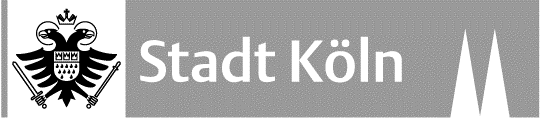 - GHS Bilderstöckchen  Reutlinger Straße 49  50739 Köln -PraktikumsvereinbarungDer Schüler / die Schülerin.......................................................................besucht derzeit die Klasse  8....... der Hauptschule Reutlinger Straße.Vom 21.06. – 25.06.2021 absolvieren die Schülerinnen und Schüler ein einwöchiges Betriebspraktikum, für das sie seitens der Schule unfall- und haftpflichtversichert sind.Wir würden uns freuen, wenn Sie unserem Schüler / unserer Schülerin ein Praktikum in Ihrem Unternehmen ermöglichen und die beigefügte Bestätigung ausfüllen.Für Rückfragen stehe ich Ihnen gerne unter der o.g. Telefonnummer zur Verfügung.Mit freundlichen Grüßen(Klassenleitung)Köln, den _____________________---------------------------------------------------------------------------------------------------------------------------Wir bieten dem / der o.g. Schüler/in gerne vom 21.06. – 25.06.2021 ein Betriebspraktikum in unserem Unternehmen an. __________________________________________________________________________Name und Adresse des UnternehmensAnsprechpartnerIn und Telefonnummer....................................................(Ort, Datum, Unterschrift und Stempel)